Sukladno raspisanom Oglasu za prijam u državnu službu na određeno vrijeme, KLASA: 112-03/22-01/239, URBROJ: 514-08-03-02-02/03-22-02 od 5. prosinca 2022., objavljuje seOPIS POSLOVA RADNIH MJESTA I PODACI O PLAĆINAPOMENA: Na službenoj web stranici Ministarstva pravosuđa i uprave https://mpu.gov.hr/ objavit će se mjesto i vrijeme održavanja razgovora (intervjua) najmanje pet dana prije dana određenog za razgovor (intervju).Opis poslova radnog mjestaUPRAVA ZA ZATVORSKI SUSTAV I PROBACIJUZatvor u RijeciOdjel financijsko-knjigovodstvenih poslovaPododsjek prehraneVoditelj Pododsjeka – 1 izvršitelj/ica radi zamjene do povratka duže odsutnog državnog  službenikarukovodi radom Pododsjeka;vodi potrebne evidencije u vezi nabave, raspodjele i utroška namirnica;sudjeluje u sastavljanju jelovnika, priprema hranu, nadzire normative i kvalitetu obroka;odgovora za provedbu mjera propisanih HACCP, pravovaljano obavljanje zdravstvenih pregleda službenika i zatvorenika koji obavljaju poslove iz djelokruga Pododsjeka te se brine da službenici imaju položen tečaj higijenskog minimuma;organizira i nadzire strukovnu izobrazbu i rad zatvorenika;sudjeluje u radu tretmanske skupine;obavlja i druge poslove po nalogu nadređenih.Podaci o plaćiNa temelju članka 108. Zakona o državnim službenicima i namještenicima („Narodne novine“, broj 27/01), a u vezi s člankom 144. stavkom 2. Zakona o državnim službenicima („Narodne novine”, broj 92/05, 142/06, 77/07, 107/07, 27/08, 34/11, 49/11, 150/11, 34/12, 49/12 – pročišćeni tekst, 37/13, 38/13, 138/15 – Odluka Ustavnog suda Republike Hrvatske, 61/17, 70/19, 98/19 i 141/22), plaću radnog mjesta čini umnožak koeficijenta složenosti poslova radnog mjesta i osnovice za izračun plaće, uvećan za 0,5% za svaku navršenu godinu radnog staža. Osnovica za izračun plaće državnih službenika i namještenika utvrđena je Dodatkom I. Kolektivnom ugovoru za državne službenike i namještenike („Narodne novine“, broj 127/22 ) te od 1. listopada 2022. godine, iznosi 6.663,47 kuna bruto.Koeficijent složenost poslova radnog mjesta iz Oglasa je 1,067, sukladno Uredbi o nazivima radnih mjesta i koeficijentima složenosti poslova u državnoj službi („Narodne novine“, broj 37/01, 38/01, 71/01, 89/0, 112/01, 7/02, 17/03, 197/03, 21/04, 25/04, 66/05, 131/05, 11/07, 47/07, 109/07, 58/08, 32/09, 140/09, 21/10, 38/10, 77/10, 113/10, 22/11, 142/11, 31/12, 49/12, 60/12, 78/12, 82/12, 100/12, 124/12, 140/12, 16/13, 25/13, 52/13, 96/13, 126/13, 2/14, 94/14, 140/14, 151/14, 76/15, 100/15, 71/18, 73/19, 79/19, 63/21, 13/22 i 139/22), na temelju članka 144. Zakona o državnim službenicima („Narodne novine“, broj 92/05, 107/07, 27/08, 49/11, 150/11, 34/12, 49/12 - pročišćeni tekst, 37/13, 38/13, 1/15, 138/15 - Odluka i Rješenje Ustavnog suda RH, 61/17, 70/19, 98/19 i 141/22).Dodatak na osnovnu plaću iznosi 25%, a utvrđen je člankom 8. Uredbe o poslovima i posebnim uvjetima rada u državnoj službi („Narodne novine“ broj 74/02, 58/08, 119/11, 33/13, 65/15, 2/17 i 63/21).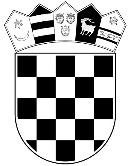 REPUBLIKA HRVATSKAMINISTARSTVO PRAVOSUĐA I UPRAVE